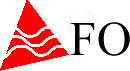 Fellesorganisasjonen FO TrøndelagPROTOKOLL FRA STYREMØTE FO TRØNDELAGNr.1/ 2018Dato: torsdag 11.januar 2018Klokken: 10.00-15.00 Sted:	 FO Trøndelag, Bomvegen 3, 7725 Steinkjer1/2018 GODKJENNING AV INNKALLING OG SAKSLISTE Forslag til vedtak:Innkalling og saksliste godkjennesTilføyelse av:Sak 3.6/2018: Innkjøp av teknisk utstyr for bruk til kommunikasjonSak 3.7/2018: Gave i anledning forbundsleder Mimmi Kvisviks 60-års dagOrienteringssaker: 9.7 Rekrutteringsnytt. 9.8 QuestBack for de som jobber i skole og barnehager. Mona Berger meldte inn en sak til eventuelt:FOs retningslinjer mot seksuell trakassering.Vedtak: Innkalling og sakliste godkjennes med tilføyelse av sak 3.6/2018, 3.7/2018,    samt orienteringssaker og en eventueltsak.2/2018 GODKJENNINGER AV PROTOKOLLER2.1 STYREMØTEPROTOKOLL FOR FO SØR-TRØNDELAG NR. 8/2017Forslag til vedtak: GodkjennesVedtak: Godkjent.2.2 PROTOKOLL FRA MØTE I ARBEIDSUTVALGET FOR FO SØR-TRØNDELAG NR. 16/2017 FO TRØNDELAG NR. 1/2018 Forslag til vedtak: Godkjennes.Vedtak: Begge godkjent.2.3 REFERAT FRA UTVALGSMØTENEForslag til vedtak: Tas til orienteringVedtak: Ingen referat til orientering.3/2018 ØKONOMI3.1 BUDSJETT 2018Forslag til vedtak:Endelig budsjettforslag legges frem for styremøte 19.februarVedtak: Endelig budsjettforslag legges frem for styremøte 19.februar. Innspill fra    debatten i sak 5 tas med videre i arbeidet med budsjettet.3.2 AVLØNNING AV NESTLEDERInnleder: Heidi I. KlokkervoldForslag til vedtak:Nestleder beholder lønn som fylkesleder ut årsmøteperioden.Nestleder forlot møtet under behandling av saken.Vedtak: Nestleder beholder lønn som fylkesleder ut mars 2018. 3.3 MARKERING AV DEN INTERNASJONALE SOSIALARBEIDERDAGEN.Innleder: Heidi I. Klokkervold og Odd-Harald BjørnøyForslag til vedtak:FO Trøndelag arrangerer markering av den internasjonale sosialarbeiderdagen 20.mars 2018. Det settes av kr.30.000,- til markeringen.Vedtak: FO Trøndelag arrangerer markering av den internasjonale      sosialarbeiderdagen 20.mars 2018. Det settes av kr.30.000,- til markeringen.3.4 SØKNAD OM DELTAGELSE PÅ VERNEPLEIERKONFERANSEForslag til vedtak:Det dekkes deltagelse på Vernepleierkonferansen 2018 for Eirin Lyngstad, hovedtillitsvalgt for FO Malvik 5. – 6. februar med inntil kr.6000,- for deltagelse, bespisning og overnatting. I tillegg kommer reiseutgifter.Deltagelse forutsetter bidrag i fht. lokal nettverkssamling for FOere i tjenester til personer med funksjonsnedsettelser. Vedtak: 1.	Det dekkes deltagelse på Vernepleierkonferansen 2018 for en tillitsvalgt 5. – 6. februar med inntil kr.6000,- for deltagelse, bespisning og overnatting. I tillegg kommer reiseutgifter.   2.	Deltagelse forutsetter bidrag i fht. lokal nettverkssamling for FOere i tjenester til personer med funksjonsnedsettelser.   3. 	AU får fullmakt til å beslutte hvem som sendes.3.5 SØKNAD OM ØKONOMISK STØTTE TIL FORSVAR OFFENTLIG PENSJONInnleder: Heidi I. KlokkervoldForslag til vedtak:Det bevilges kr.2000,- etter formål 2055 til organisasjonen Forsvar offentlig pensjons grunnplansarbeid til kontonummer: 1440.18.19372 Vedtak: Det bevilges kr.2000,- etter formål til organisasjonen Forsvar offentlig    pensjons grunnplansarbeid til kontonummer: 1440.18.193723.6 INNKJØP AV TEKNISK UTSTYR FOR BRUK TIL KOMMUNIKASJON Innleder: Nils KarlsholmForslag til vedtak:Det gås til innkjøp på Trondheimskontoret av webkamera, høytalere, mikrofon, kabler og montering jfr tilbud fra Intility på til sammen ca. kr 15000,-.Vedtak: Det gås til innkjøp på Trondheimskontoret av webkamera, høytalere,    mikrofon, kabler og montering jfr tilbud fra Intility på til sammen ca kr 15000,-3.7 GAVE I ANLEDNING FORBUNDSLEDER MIMMI KVISVIKS 60-ÅRSDAGVedtak: FO Trøndelag bevilger 1,- pr. medlem til gave til forbundsleder Mimmi    Kvisviks 60- årsdag. Pengene overføres til Betlehem barnekultursenter etter    forbundslederens ønske. Formål 7058.4/2018 PLANLEGGING AV ÅRSMØTE 2018Innleder: Jorunn KjerkolForslag til vedtak:Fylkesavdelingsstyret kaller inn til årsmøte 14. mars 2018. Innkalling sendes til medlemmer i Fellesorganisasjonen (FO) Trøndelag pr. epost og publiseres i Fontene nr.1/ 2018, FO Trøndelags hjemmeside og Facebook.Vedtak: Fylkesavdelingsstyret kaller inn til årsmøte 14. mars 2018. Innkalling sendes til medlemmer i Fellesorganisasjonen (FO) Trøndelag pr. epost og publiseres i Fontene nr.1/ 2018, FO Trøndelags hjemmeside og Facebook.5/2018 AKTIVITETSPLAN FOR 2018Innleder: Heidi I. KlokkervoldForslag til vedtak:Fremlagte aktivitetsplan vedtas. Det gis fullmakt til å justere ved behov.Vedtak: Innspill tas med i videre arbeid med aktivitetsplan. Forslag til aktivitetsplan    legges fram på neste styremøte.PLAN FOR TILLITSVALGTSKOLERING, TILLITSVALGTSAKTIVITETER OG MEDLEMSAKTIVITETER 20186/2018 FAGPOLITISK SAMARBEIDSAVTALEInnleder: Heidi I. KlokkervoldForslag til vedtak:Den fagpolitiske samarbeidsavtalen med SV Trøndelag utvides og evalueres i juni 2018. Arbeidsutvalget får fullmakt til å utarbeide et tilsvarende forslag til avtale med Arbeiderpartiet Trøndelag som legges frem for styret til godkjenning.Vedtak:  1.	Den fagpolitiske samarbeidsavtalen med SV Trøndelag utvides og evalueres i juni 2018.     2.  Arbeidsutvalget får fullmakt til å utarbeide tilsvarende forslag til avtale med Arbeiderpartiet Trøndelag som legges frem for styret til godkjenning.    3.  Arbeidsutvalget får fullmakt til å utarbeide tilsvarende forslag til avtale med Rødt Trøndelag som legges frem for styret til godkjenning.    4.  FO Trøndelag søker også samarbeid med andre politisk parti fra sak til sak når det er aktuelt.    5.  Saken legges frem for årsmøte.7/2018 DELEGASJONSMYNDIGHET Innleder: Jorunn KjerkolForslag til vedtak:Delegasjonsmyndighet for FO Trøndelags arbeidsutvalgArbeidsutvalget skal være kjent med FOs vedtekter og følge disse. Arbeidsutvalget har helhetlig ansvar for FOs politikk. Arbeidsutvalget velges på årsmøte for en periode av to år og består av fylkesleder, nestleder, fylkessekretærer og kasserer/organisasjonstillitsvalgt. Arbeidsutvalget fungerer mellom styremøtene etter fullmakt gitt av avdelingsstyret. Arbeidsutvalget skal:Forberede styremøter, representantskapsmøter og årsmøteDisponere økonomien i tråd med representantskapets og styrets prioriteringer/budsjettFatte vedtak i saker som ikke kan vente til neste styremøteAttestasjon- og anvisningsmyndighetDelegasjonsmyndighet inntil kr 8.000,- med utgangspunkt i vedtatt budsjettInnkjøp av utstyr og inngåelse av avtaler om data, abonnement, kopiering og andre leieavtaler knyttet til vedtatte budsjettRepresentasjon – I utgangspunktet bør all fast representasjon velges av styret. Tilfeldig representasjon; delegeres til AU hvor representasjon besluttes i vedtak.Vedtak: Delegasjonsmyndighet for FO Trøndelags arbeidsutvalgArbeidsutvalget skal være kjent med FOs vedtekter og følge disse.  Arbeidsutvalget har helhetlig ansvar for FOs politikk. Arbeidsutvalget velges på årsmøte for en periode av to år og består av fylkesleder, nestleder, fylkessekretærer og kasserer/organisasjonstillitsvalgt. Arbeidsutvalget fungerer mellom styremøtene etter fullmakt gitt av avdelingsstyret. Arbeidsutvalget skal:Forberede styremøter, representantskapsmøter og årsmøteDisponere økonomien i tråd med representantskapets og styrets prioriteringer/budsjettFatte vedtak i saker som ikke kan vente til neste styremøteAttestasjon- og anvisningsmyndighet. Attestasjonsmyndighet: Marit Monsø Bosness. Vara: Nils KarlsholmAnvisningsmyndighet Heidi I. Klokkervold. Vara: Jorunn KjerkolDelegasjonsmyndighet inntil kr 8.000,- med utgangspunkt i vedtatt budsjettInnkjøp av utstyr og inngåelse av avtaler om data, abonnement, kopiering og andre leieavtaler knyttet til vedtatte budsjettRepresentasjon – I utgangspunktet bør all fast representasjon velges av styret. Tilfeldig representasjon; delegeres til AU hvor representasjon besluttes i vedtak.8/2018 VIDEREUTVIKLING AV NEPAL PROSJEKTET.  STADFESTING AV FREDSKORPSSØKNAD. Innleder: Liv MeisingsetForslag til vedtak:FO Trøndelag ønsker å videreføre og delta i samarbeide med Fredskorpset og ber om fortgang i framdriften fra FO sentralt.Vedtak: FO Trøndelag ønsker at FO Sentralt utreder og får fortgang med å avklare om    Fredskorpset kan involveres i FOs Nepalprosjekt.9/2018 ORIENTERINGSAKERForslag til vedtak:Tas til orienteringSaker:9.1 PRESSEMELDING FRA LO OSLO, 14. DESEMBER 2017- IKKE RØR SØNDAGEN. LO advarer regjeringen mot å endre åpningstidene på søndager.  Kulturminister Linda Hofstad Helleland (H) fikk overrakt innstillingen til NOU 2017:17 "På ein søndag" fra det regjeringsoppnevnte søndagsutvalget torsdag. Utvalget erkjenner at det ikke er politisk flertall for en full liberalisering av åpningstidene på søndager og helligdager. Flertallet i utvalget foreslår likevel å liberalisere regelverket om åpningstider på søndagene.– Hvis flertallet i utvalget får det som de vil, er det slutten for søndagen som en annerledes dag der de fleste kan ha fri til familie og fritidsaktiviteter. Det vil også være dårlig likestillingspolitikk, sier LO-leder Hans-Christian Gabrielsen i en kommentar til innstillingen. LO-lederen slår fast at dagens søndagsregulering står seg og bør videreføres. Gabrielsen forventer at mindretallet i utvalget, blant dem HK-leder Trine Lise Sundnes, er bedre i takt med flertallet i Stortinget i denne saken. – Stortinget kan støtte arbeidslivets parter, og sette en stopper for høyresidens iver etter å liberalisere åpningstidene på søndager og helligdager, lyder oppfordringen fra LO-leder Hans-Christian Gabrielsen9.2 NYE FO TRØNDELAG!Epost fra Valgkomiteen i FO Trøndelag som er sendt ut på epost, på Facebook og på FOs web-side og i Fontene.Fra nyttår 2018 slås fylkene Sør - og Nord Trøndelag sammen!I mars velges nytt fylkesstyre for FO Trøndelag.Valgkomiteen ønsker innspill på kandidater til alle verv i det nye styret!Vil du bli med på å bygge opp denne nye organisasjonen? Er du engasjert, eller kjenner noen som engasjerer seg i fag og fagforening? Ta kontakt med forslag til kandidater!Vernepleiere oppfordres spesielt til å melde seg!FylkeslederNestlederFylkessekretærerKasserer/organisasjonstillitsvalgtProfesjonsfaglig ansvarlig for sosionomeneProfesjonsfaglig ansvarlig for barnevernspedagogeneProfesjonsfaglig ansvarlig for vernepleierneLeder tariffpolitisk utvalgLeder seniorpolitisk utvalgLeder internasjonalt utvalgFylkesleder, nestleder, fylkessekretærer og kasserer/organisasjonstillitsvalgt er 100% frikjøpt fra sine ordinære stillinger. Årsmøteperioden er på 2 år, 2018-2020.For mer info om nåværende styre og utvalg se www.fo.no/trondelag (fra jan 2018).For innspill til kandidater ta kontakt med ledere for valgkomiteen:Trond E. Reitan: trond.e.reitan@nav.no eller tlf. 90143404 Arnfinn Monsen: arnfinn.monsen@lierne.kommune.no eller tlf. 97578281Frist for innspill settes til: 05.02.189.3 FØRSTE MØTE I LOS REGIONRÅD I TRØNDELAG OG LOS REGIONKONFERANSE I TRØNDELAG.LOs Regionråd i Trøndelag vil ha sitt første møte 25. januar kl. 10 på Scandic Bakklandet i Trondheim Regionrådet er et nytt kongressvedtatt samarbeidsorgan med en representant fra alle forbund, samt tre representanter valgt av LOs lokalorganisasjoner. Forbunda har fått forlenget frist til 10. januar til å melde inn til LO om hvem som er deres representant. Lokalorganisasjonenes tre representanter vil bli valgt på egen konferanse 10. januar.  LOs Regionkonferanse i Trøndelag vil avholdes 8. – 9. mars 2018 ved Radisson Blu Værnes på StjørdalRegionkonferansen er en ny kongressvedtatt konferanse som skal samordne fagbevegelsens interesser regionalt. Forbunda har representanter ut fra medlemstall, og LOs lokalorganisasjoner møter med to representanter hver. Regionkonferansen erstatter dagens fylkeskonferanse. Vi ber om at de forbunda orienterer sine representanter om tidspunktet for LOs Regionkonferanse i Trøndelag! Innkalling vil komme etter første møte i regionrådet.9.4 RUTINER OG FRISTER I FORBINDELSE MED ÅRSOPPGJØR 2017Bilag for 2017FOs fylkesavdelinger må sende inn til FOs økonomiavdeling bilag som skal bokføres for 2017 innen 15. januar 2018.  Alle bilag som sendes inn etter fristen, vil bli bokført i 2018 regnskapet. Dette for å kunne ferdigstille og levere årsregnskapene innen gitte frister.Bilag for november 2017 må sendes oss innen 10. desember 2017.Lønnsrelaterte utbetalinger (telefon, avis, bilgodtgjørelse, honorar, tapt arbeidsfortjeneste, barnepass e.a.) for 2017Lønnsrelaterte utbetalinger skal ikke gjøres etter 15. desember 2017. Bilag for slike utgifter leveres til økonomiavdelingen innen 23. desember 2017. Dette er et nødvendig krav for rapportering til skattemyndighetene innen fristen den 5. januar 2018. Avdelingenes styre- og årsmøter i 2018Avdelingene bes om å sende datoer for styre- og årsmøter til  zelim@fo.no snarest mulig for at økonomiavdelingen skal kunne ta hensyn til disse ved planlegging av ferdigstillelse av avdelingenes årsregnskaper for 2017.Avdelingenes budsjett 2018Så snart budsjett for 2018 er vedtatt i avdelingenes årsmøter, bes disse oversendt respektiv regnskapsfører i FOs økonomiavdeling. 9.5 Olav Knudsens minnestipend9.6 Hilsning til Mimmi på 60-årsdagen fra styret i FO Trøndelag9.7 Rekrutteringsnytt. Viktig å ha fokus på verving. Mona Berger har vært i utvalget for dette sentralt. Filmen. Medlemsbevaring også viktig. Det blir lagd et nytt system for medlemsregisteret. Verveukene som er vedtatt av landsstyret. 9.8 QuestBack om FOere som jobber i barnehage, skole, SFO og PPT. Når den kommer må den kommer må den videresendes til aktuelle medlemmer.Vedtak: Tas til orientering10/2018 EVENTUELT Innleder: Mona BergerFOs retningslinjer mot seksuell trakassering. Må gjøres kjent. FO bør fremme en uttalelse angående dette på Trondheimskonferansen. Foreslår orienteringssak til representantskapsmøte vår 2018.Vedtak: Tas til orientering. Til stede:Heidi I. Klokkervold, Jorunn Kjerkol, Bente Aune Bragstad, Nils Karlsholm, Arnhild H. Skånes, Monika Finstad, Odd-Harald Bjørnøy, Solveig Gangås, Gisle Hallan, Mona BergerForfall:Marit Monsø Bosness, Trond Reitan, Unni Røstad Pedersen, Mona Kristin Myhren, Mari Fosseide Westby, Sylvi Dypvik, Bjørg Neset, Trude ByeGjest:Møteleder:    Liv MeisingsetHeidi I. KlokkervoldReferent:Bente Aune Bragstad TILLITSVALGTOPPLÆRING: NÅR ANSVARLIGStyreseminar- Røros 19.-20.februarÅrsmøte- Stjørdal kl.10.00-17.0014.marsRepresentantskapsmøte nr.1, 09.00- 15.00Tillitsvalgtopplæring: Pensjon- Tariffoppgjøret 2018, Organisasjon, utdanning, Verving, FOs handlingsplan 2018-2019, Verdenskafe14.-15.marsFagdag for ansatte ved NAV- kontor i samarbeid med Fagforbundet, NTL, LO Trøndelag og LO Stat22.marsSentral samling for Internasjonale utvalg i hele FO, Vest Agder25.-26.aprilGrunnkurs 2-dagers, VervekursApril/ oktoberKurs i vold og trusler, TrondheimVårRegionsamling med Møre og Romsdal 29.-30.maiOppstartseminar for styret- bortreiseUke 16Tillitsvalgtsamling for lokale tillitsvalgte i KS.Trondheim kommune og resterende kommuner: Kurs i forhandlingsteknikkHele åretRepresentantskapsmøte nr. 2/18:Tillitsvalgtopplæring: Konflikt og konflikthåndtering 2.-3.oktoberArbeidslivskurs uke 363.-7.septemberKvinnekursHøstTurnuskursNovemberFAGPOLITISKE SAMLINGER FOR MEDLEMMER- TILLITSVALGTE: NÅR:Likestillingens status, Trondheim arr. Familie og likestillingspolitisk utvalg- LO Trøndelag26.januarFO-dagene, 6 tillitsvalgte, 2 fra hver profesjonNovemberNasjonale verveukerJuni/ desemberMarkering av den internasjonale kvinnedagen 8.mars8.marsPopUp- Feministhus, Mars8.-20.marsMarkering av den Internasjonal sosialarbeiderdag- Dagsseminar i Namsos/ Steinkjer- NTNU20.marsNettverkssamling i samarb. Fylkesmannen for FOere i tjenester til personer med funksjonsnedsettelse. -Forskrift om legemiddelhåndtering for virksomheter og helsepersonell som yter helsehjelp.           -Tverrfaglig kompetanse i eldreomsorgen. HøstNettverkssamling for ansatte barnehage og skole2019Medlemsmøter på FO-kontoret: for eks. om Nepal, Madagaskar, flyktninger m.m.Hele året Jobbsøkerkurs for studenter NTNU, NORDJanuar/februar1 dags opplæring av det nye styret til FO- studentene på FO-kontoretSeptember/oktoberTrondheimskonferansen og sosial samling 28.01 6 tv.26.-28.januarVernepleierkonferansen i Oslo 1 tv.5.-6.februarBarnevernsambandet konferanse Trøndelag 1.tvRuskonferanse Trondheim, 1 tv.AprilSOR-konferanse i Bergen 2018
Gode og meningsfulle liv for personer med utviklingshemming 1 tv.3.- 4.maiKommunalkonferansen 2018.Clarion Hotel & Congress Oslo Airport, Gardermoen.7.- 8.november Kvinner på tvers, Oslo 2 tv.SeptemberVelferdskonferansen 2018THON HOTEL OSLO AIRPORT, GARDERMOEN 1tv.29. – 30.november 